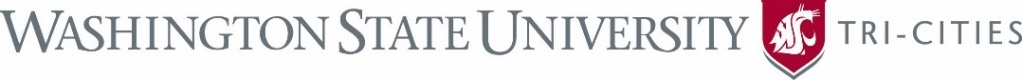 Student Union Governance Board Meeting AgendaMarch 29th, 2021| 3:00 PMZOOM: https://wsu.zoom.us/j/96736310558?pwd=STU4aTErRWN4VlpCeUpwK3pBR3ErQT09&from=addon Call to Order and Attendance Approval of the Agenda Approval of the Minutes 03/05/2021 - Recorded via Zoom: https://wsu.zoom.us/rec/play/LkfeZozbMxTYG1NKVsU0YA2QyIKtonLqre_rX8zGADD8DPaFbeDE1FHh5HXT41wewIkZCUgEVsw2y_T7.i-clEXbbVhzJMr3K Continuing Business New BusinessSUB Coffee Shop Plan - options?DiscussionTouch Base-Prep for semester aheadMission/VisionShared Operating Guidelines-Voting Members Campus Culture/Student ExperienceMissionCougar CardACUI: Association of College Unions InternationalSUB AdminsWebsite updatesReports/UpdatesFall 2021 updates?Budgets: Student Union Building | SUB Coffee Shop | Student Entertainment BoardAnnouncements & Open FloorVoting Members:Non-Voting University Representatives:Services and Activities Fee Committee Chairperson/ASWSUTC President, or designee: Robin KovisASWSUTC Officer: Stephanie WarnerStudent Entertainment Board (SEB) Representative (1): Timothy Duenas OR Sauri GarciaAt-large students (2), nominated by ASWSUTC and appointed by the Chancellor: (1) Gianna DiMeo (2) Michael Duran (TBD)Vice Chancellor for Student Affairs, or designee: Ian JamiesonVice Chancellor for Admin and Finance, or designee: Ray WhiteSUB Gov Board Chair shall be the Director of Student Engagement & Leadership, or designee: Evelyn Martinez-Ostrom